Марiупольський центр професiйно-технiчної освiти Творча роботасоцiальна реклама(вiдеофiльм)	«Моя країна! Мої права!»	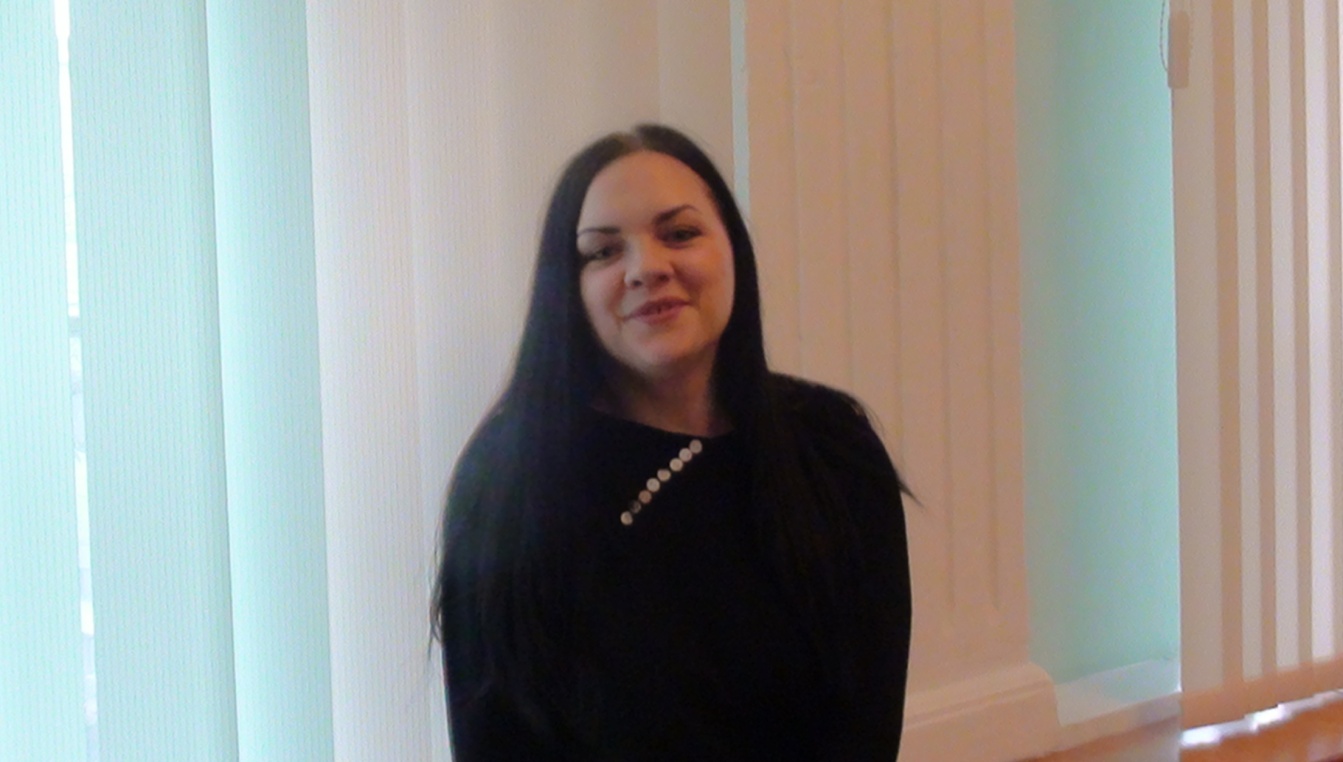                        Виконала:                                                      Соломаха Олена Русланiвна                                                        Група 10Б «Машинiст крана                                                         металургiйного виробництва»                                             Керiвник: викладач права                                                           Адарюков Олексiй Олексiйович 2015р.«Наше завдання – зробити
Україну правовою державою,
в якій права і свободи
людини дотримуються безумовно»Лутковська Валерія ВолодимирівнаУповноваженого Верховної Ради України з прав людини.Я, Олена громадянка України, менi 21 рiк. Я народилась та живу в гарному мicтi Марiуполь. Я глибоко переконана: Марiуполь це Україна!Загальна декларація прав людини. Стаття 15. 1. Кожна людина має право на громадянство. 2. Ніхто не може бути безпідставно позбавлений громадянства або права змінити своє громадянство.Стаття № 25 Конституції України. Громадянин України не може бути позбавлений громадянства і права змінити громадянство.Громадянин України не може бути вигнаний за межі України або виданий іншій державі.Україна гарантує піклування та захист своїм громадянам, які перебувають за її межами.Я закiнчила одинадцять классiв загальноосвiтої  школи, та, через деякий час вирiшила вступити до МЦПТО, та здобути професiю  «машинiст крана металургiйного виробництва».Загальна декларація прав людини. Стаття 26. 1. Кожна людина має право на освіту. Освіта повинна бутибезплатною, хоча б початкова і загальна. Початкова освіта повиннабути обов'язковою. Технічна і професійна освіта повинна бути загальнодоступною, а вища освіта повинна бути однаково доступноюдля всіх на основі здібностей кожного. 2. Освіта повинна бути спрямована на повний розвиток людськоїособи і збільшення поваги до прав людини і основних свобод. Освітаповинна сприяти взаєморозумінню, терпимості і дружбі між усіманародами, расовими або релігійними групами і повинна сприятидіяльності Організації Об'єднаних Націй по підтриманню миру. 3. Батьки мають право пріоритету у виборі виду освіти длясвоїх малолітніх дітей.Стаття 53 Конституції України Кожен має право на освіту. Повна загальна середня освіта є обов'язковою.Держава забезпечує доступність і безоплатність дошкільної, повної загальної середньої, професійно-технічної, вищої освіти в державних і комунальних навчальних закладах; розвиток дошкільної, повної загальної середньої, позашкільної, професійно-технічної, вищої і післядипломної освіти, різних форм навчання; надання державних стипендій та пільг учням і студентам.Громадяни мають право безоплатно здобути вищу освіту в державних і комунальних навчальних закладах на конкурсній основі.Громадянам, які належать до національних меншин, відповідно до закону гарантується право на навчання рідною мовою чи на вивчення рідної мови у державних і комунальних навчальних закладах або через національні культурні товариства.Указ президента України №501/2015 вiд 25 серпня 2015 рокуЗабезпечення права на освіту. забезпечення гарантованого доступу до якісної і конкурентоспроможної освіти, створення ефективної системи забезпечення всебічного розвитку людини відповідно до її індивідуальних здібностей та потреб.Професiя МК пiдходить як для чоловiкiв так i для жiнок! Це дуже добре, що в нас, жiнок, є можливiсть заробляти стiльки ж грошей, скiлькi й чоловiки. А в деяких випадках-ще бiльше.Стаття 24 Конституції УкраїниРівність прав жінки і чоловіка забезпечується: наданням жінкам рівних з чоловіками можливостей у громадсько-політичній і культурній діяльності, у здобутті освіти і професійній підготовці, у праці та винагороді за неї; спеціальними заходами щодо охорони праці і здоров'я жінок, встановленням пенсійних пільг; створенням умов, які дають жінкам можливість поєднувати працю з материнством; правовим захистом, матеріальною і моральною підтримкою материнства і дитинства, включаючи надання оплачуваних відпусток та інших пільг вагітним жінкам і матерям.Указ президента України №501/2015 вiд 25 серпня 2015 рокуПопередження та протидія дискримінації створення ефективної системи запобігання та протидії дискримінації.У нашому навчальному закладi менi гарантовано: трудовий стаж на час навчання та перше робоче мiсце на комбiнатi «Азовсталь». Це 100 вiдсоткова гарантiя реалiзацiї мого права на працю!Загальна декларація прав людини. Стаття 23. 1.  Кожна людина має право на працю, на вільний вибір роботи,на справедливі і сприятливі умови праці та на захист відбезробіття. 2. Кожна людина, без будь-якої дискримінації, має право нарівну оплату за рівну працю. 3. Кожний працюючий має право на справедливу і задовільнувинагороду, яка забезпечує гідне людини існування, її самої та їїсім'ї, і яка в разі необхідності доповнюється іншими засобамисоціального забезпечення. 4. Кожна людина має право створювати професійні спілки івходити до професійних спілок для захисту своїх інтересів.Стаття 43 Конституції України. Кожен має право на працю, що включає можливість заробляти собі на життя працею, яку він вільно обирає або на яку вільно погоджується.Держава створює умови для повного здійснення громадянами права на працю, гарантує рівні можливості у виборі професії та роду трудової діяльності, реалізовує програми професійно-технічного навчання, підготовки і перепідготовки кадрів відповідно до суспільних потреб.Використання примусової праці забороняється. Не вважається примусовою працею військова або альтернативна (невійськова) служба, а також робота чи служба, яка виконується особою за вироком чи іншим рішенням суду або відповідно до законів про воєнний і про надзвичайний стан.Кожен має право на належні, безпечні і здорові умови праці, на заробітну плату, не нижчу від визначеної законом.Використання праці жінок і неповнолітніх на небезпечних для їхнього здоров'я роботах забороняється. Громадянам гарантується захист від незаконного звільнення.Право на своєчасне одержання винагороди за працю захищається законом.Указ президента України №501/2015 вiд 25 серпня 2015 рокуЗабезпечення права на працю та соціальний захист - створення можливостей для забезпечення достатнього життєвого рівня та належного соціального захисту громадян.Щодо «майбутнього» - я вже щаслива мама, в мене вже є  маленький синочок!Тому я дуже хочу, щоб мiй синчок, громадянин України зростав у  мирнiй єдинiй, незалежнiй,  демократичнiй, соціальнiй i правовой державi Україна. Так як зростала i я. Конституція України Стаття 1. Україна є суверенна і незалежна, демократична, соціальна, правова держава.Стаття 2. Суверенітет України поширюється на всю її територію.Україна є унітарною державою.Територія України в межах існуючого кордону є цілісною і недоторканною.Також я, як громадянка України, переконана, що необхiдно кожному з нас обов'язково приймати участь у виборах, вiд яких залежить майбутнϵ мого мiста та держави. А вiд цього i моϵ особисте життя, життя моϵї сiм'ї, моϵї дитини, наше майбутне!Загальна декларація прав людини. Стаття 21. 1.  Кожна людина має право брати участь в управлінні своєю країною безпосередньо або через вільно обраних представників. 2. Кожна людина має право рівного доступу до державної службив своїй країні. 3. Воля народу повинна бути основою влади уряду; ця воля повинна виявлятися у періодичних і нефальсифікованих виборах, які повинні провадитись при загальному і рівному виборчому праві шляхом таємного голосування або ж через інші рівнозначні форми, що забезпечують свободу голосування.Стаття 38 Конституції України. Громадяни мають право брати участь в управлінні державними справами, у всеукраїнському та місцевих референдумах, вільно обирати і бути обраними до органів державної влади та органів місцевого самоврядування.Громадяни користуються рівним правом доступу до державної служби, а також до служби в органах місцевого самоврядування.Указ президента України №501/2015 вiд 25 серпня 2015 року.Забезпечення права на участь в управлінні державними справами та у виборах:забезпечення дотримання права громадян вільно брати участь в управлінні державними справами та формуванні органів державної влади, органів місцевого самоврядування через вибори;залучення інститутів громадянського суспільства до процесу підготовки та прийняття рішень органами державної влади, органами місцевого самоврядування.Я дуже щаслива мама та кохна дiвчина, тому вiд усiї радостi життi я постiйно спiваю на рiзних мовах. Я дуже задоволена, що моя країна - це сучасна ϵвропейська держава яка гарантуϵ вiльний розвиток усiх мов.Стаття 10 Конституції України. Державною мовою в Україні є українська мова.Держава забезпечує всебічний розвиток і функціонування української мови в усіх сферах суспільного життя на всій території України.В Україні гарантується вільний розвиток, використання і захист російської, інших мов національних меншин України.Держава сприяє вивченню мов міжнародного спілкування.Застосування мов в Україні гарантується Конституцією України та визначається законом.Пiсня « Так, я люблю Україну»Я б дуже хотiла, щоб усi люди на Землi могли радiти простим речам i дарувати радiсть життя iншим – тодi й усе навколо було б кращiм!Загальна декларація прав людини. Стаття 3.  Кожна людина має право на життя, на свободу і на особисту недоторканність. Стаття 3 Конституції України. Людина, її життя і здоров'я, честь і гідність, недоторканність і безпека визнаються в Україні найвищою соціальною цінністю.Права і свободи людини та їх гарантії визначають зміст і спрямованість діяльності держави. Держава відповідає перед людиною за свою діяльність. Утвердження і забезпечення прав і свобод людини є головним обов'язком держави.Указ президента України №501/2015 вiд 25 серпня 2015 року Забезпечення права на життяЖиття людини є найвищою соціальною цінністю. У сучасних умовах обов'язок держави захистити життя людини набуває особливого змісту, враховуючи існуючі системні проблеми. Забезпечення належних гарантій захисту права на життя та наявність правових засобів захисту і механізмів ефективного розслідування порушень права на життя.Перелiк використаних джерел:Європейська конвенцiя про захист прав людини і основоположних свобод. http://zakon3.rada.gov.ua/laws/show/995_004Загальна декларація прав людини Генеральна Асамблея ООН 10 грудня 1948 року прийняла іпроголосила Загальну декларацію прав людини. http://kr-admin.gov.ua/mol/molod/2.pdfЗ А К О Н   У К Р А Ї Н И   про громадянство України ( Відомості Верховної Ради України (ВВР), 2001, N 13, ст.65). З А К О Н   У К Р А Ї Н И про засади державної мовної політики (Відомості Верховної Ради (ВВР), 2013, № 23, ст.218)З А К О Н   У К Р А Ї Н И  про освiту (№1060-XII, із змінами вiд 11 червня 2008), http://www.osvita.org.ua/pravo/law_00/6.       З А К О Н   У К Р А Ї Н И  Про професійно-технічну освіту"  №103/98-ВР, із змінами від 19 грудня 2006 р. http://www.osvita.org.ua/pravo/law_04/7.     Кодекс законiв про працю України {Затверджується Законом № 322-VIII від 10.12.71 ВВР, 1971, додаток до № 50, ст. 375}8.      Конституція України 28.06.1996р. http://zakon3.rada.gov.ua/laws/show/254к/96-вр9. Указ президента України №501/2015 вiд 25 серпня 2015 року http://www.president.gov.ua/documents/5012015-19364